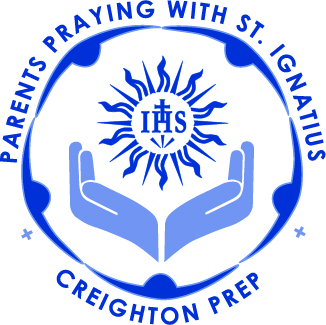 We pray for the intentions of Pope Francis this month:Universal Intention - Care for Creation. That we may take good care of creation–a gift freely given–cultivating and protecting it for future generations
Evangelization Intention - Asia. That opportunities may increase for dialogue and encounter between the Christian faith and the peoples of Asia.
We pray for Church leaders at all levels.
	Fr. Rob Kroll as the Prep Jesuit Superior 
	Lay leaders in their parishes. We pray for the Prep administrators, faculty, staff and Jesuits   
PRESIDENT’S OFFICE: Rev. Tom Neitzke SJ, Rev. Nathan Wendt SJ, Colleen Kirk
BUSINESS OFFICE: Mary McGuire, Mary Mortensen, Joyce Meyers, Sheryl Healy
DEVELOPMENT: Grace Cominoli, Nate Driml, Cathy Gorden, Terry Haller, Amy Knight, Pat Neary, Daneen PiperWe pray for God’s guidance over the students at Prep and their many activities.
May all these events be done, and their lives lived for the greater glory of God.
We pray for all Prep Alumni.  That they will continue to live out their faith in the community.
We pray for the boys celebrating birthdays:Add your boy(s)’ name now
We pray for the ill and deceased. For all deceased Creighton Prep alumni, all the souls in purgatory, and especially for our family and friends who we recall now.  May they rest in peace and the perpetual light shine upon them.
We pray for our intentions:  Lord, have mercy on me a sinner.
Lord, we ask for the grace to experience overwhelming gratitude for the Fathers’ gift of mercy. We contemplate the season of Lent, remembering that we are nothing but dust; help us to detach ourselves from things of the earth and return to Him.6th & 7th grade Pre-Entrance ExamACT TestAdorationAwards Meeting SeminarWorld Language AssemblyBlood DriveCMAB Large group meetingFirst Day of Practice for all Spring SportsFreshman RetreatGoverning Board meetingHarvard Model CongressIgnatian LunchesMom PromNebraska Regional Science Bowl-Wayne State CollegeNew Ignatian Educators meetingParents Praying with St IgnatiusRegistration Night for the Class of 2020Rosary and MassSaturday Jug